 О внесении изменений в Положение  о порядке установления размера платы за пользование  жилым помещением для нанимателей жилых помещений по  договорам социального найма  и договорам найма жилых помещений  муниципального жилищного фонда сельского поселения Сафаровский сельсовет муниципального района Чишминский район Республики Башкортостан, утвержденное решением сельского  поселения Сафаровский сельсовет  муниципального района Чишминский район  от 30 декабря 2019 года №35В соответствии с частью 3 статьи 156  Жилищного кодекса Российской Федерации, Федерального Закона «Об общих принципах организации местного самоуправления в Российской Федерации» от 06.10.2003 №131-ФЗ и Приказа Министерства строительства и жилищно-коммунального хозяйства Российской Федерации от 27 сентября 2016 года №668/ пр.,        	Совет сельского  поселения Сафаровский сельсовет  муниципального района Чишминский район Республики Башкортостан решил:1.Внести в Положение  о порядке установления размера платы за пользование  жилым помещением для нанимателей жилых помещений по  договорам социального найма  и договорам найма жилых помещений  муниципального жилищного фонда сельского поселения Сафаровский сельсовет муниципального района Чишминский район Республики Башкортостан, утвержденное решением сельского  поселения Сафаровский сельсовет  муниципального района Чишминский район от 30 декабря 2019 года №35 следующие изменения:     - п.IV «Коэффициент, характеризующий качество и благоустройство жилого помещения,  месторасположение дома» изменить и изложить его в новой редакции согласно приложению №1.     -приложение №2 «Базовый размер платы за пользование жилым помещением  (платы за наем) муниципального жилищного фонда сельского поселения Сафаровский сельсовет муниципального района Чишминский район  Республики Башкортостан» изменить и  изложить его в новой редакции согласно приложению №2.3. Настоящее решение обнародовать в здании администрации сельского поселения Сафаровский сельсовет муниципального района Чишминский район Республики Башкортостан в установленном порядке.           Глава сельского поселенияСафаровский  сельсоветмуниципального района Чишминский район                                                    И.У.Байбурин                  Приложение №1к решению Совета  сельского  поселения Сафаровский сельсовет  муниципальногорайона Чишминский район  Республики Башкортостанот  « 25 »  января  2021 г. № 03IV. Коэффициент, характеризующий качество и благоустройство жилого помещения,  место расположение дома4.1.Размер платы за наем жилого помещения устанавливается с использованием коэффициента, характеризующего качество и благоустройство жилого помещения, месторасположение дома 4.2.Интегральное значение Кj для жилого помещения рассчитывается как средневзвешенное значение показателей по отдельным параметрам по формуле 3: Формула 3К j = К1 + К2 + К3 , где3Кj - коэффициент, характеризующий качество и благоустройство жилого помещения, месторасположение дома;К1 - коэффициент, характеризующий качество жилого помещения; К2 - коэффициент, характеризующий благоустройство жилого помещения; К3 - коэффициент месторасположение дома.4.3. Значения показателей К1 - К3 оцениваются в интервале [0,8; 1,3].4.4. При определении платы за пользование жилым помещением (платы за наем) учитываются следующие коэффициенты, характеризующие качество, благоустройство жилого помещения, и месторасположение:Приложение №2к решению Совета  сельского поселения Сафаровский сельсовет  муниципального района Чишминский район Республики Башкортостанот  « 25» января  2021 г. № 03Базовый размер платы за пользование жилым помещением  (платы за наем) муниципального жилищного фонда сельского поселения Сафаровский сельсовет муниципального района Чишминский район Республики Башкортостан               В соответствии с Положением о порядке расчета размера платы за пользование жилым помещением (плата за наем) жилого помещения муниципального жилищного фонда сельского  поселения Сафаровский сельсовет муниципального района Чишминский район Республики Башкортостан, базовый размер платы за пользование жилым помещением (платы за наем) определяется по формуле и составляет с 01.01.2021 года 60 рублей 30 копеек за 1 квадратный метр занимаемой общей площади:НБ = СРс * 0,001, гдеНБ - базовый размер платы за наем жилого помещения;СРс - средняя цена 1 кв. м на вторичном рынке жилья в сельском поселении Сафаровский  сельсовет муниципального района Чишминский район Республики Башкортостан, в котором находится жилое помещение муниципального жилищного фонда,  предоставляемое по договорам социального найма и договорам найма жилых помещений. Средняя цена 1 кв. м на вторичном рынке жилья определяется по данным территориального органа Федеральной службы государственной статистики.  НБ = 60300 * 0,001= 60 руб. 30 коп. за 1 кв.м.60300 – Средняя цена 1 кв.м. на вторичном рынке жилья по Республике Башкортостан по данным территориального органа Федеральной службы государственной статистики по Республике Башкортостан на III квартал 2020 года.Башќортостан РеспубликаһыШишмӘ районыМУНИЦИПАЛЬ РАЙОНЫНЫӉсӘфӘр ауыл СОВЕТЫауыл БИЛӘМӘҺЕ советы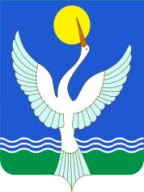 СОВЕТ СЕЛЬСКОГО ПОСЕЛЕНИЯсафаровский сельсоветмуниципального РАЙОНАЧишминскИЙ раЙон РеспубликИ БашкортостанҠАРАР«25» гинуар2021 й.№03РЕШЕНИЕ «25» января 2021 г.Таблица 1КоэффициентыПотребительские свойстваПотребительские свойстваЗначение коэффициентаПоказатели качества жилого помещенияПоказатели качества жилого помещенияПоказатели качества жилого помещенияПоказатели качества жилого помещенияПоказатели качества жилого помещенияПоказатели качества жилого помещенияПоказатели качества жилого помещенияПоказатели качества жилого помещенияПоказатели качества жилого помещенияК1Материал стен:Материал стен:К1- кирпичные- кирпичные- кирпичные- кирпичные1,3К1- панельные- панельные- панельные1,27Показатели благоустройства жилого помещенияПоказатели благоустройства жилого помещенияПоказатели благоустройства жилого помещенияПоказатели благоустройства жилого помещенияПоказатели благоустройства жилого помещенияПоказатели благоустройства жилого помещенияПоказатели благоустройства жилого помещенияПоказатели благоустройства жилого помещенияПоказатели благоустройства жилого помещения           К2Жилые    дома,    имеющие    все    видыЖилые    дома,    имеющие    все    видыЖилые    дома,    имеющие    все    видыЖилые    дома,    имеющие    все    видыЖилые    дома,    имеющие    все    видыЖилые    дома,    имеющие    все    виды1,3           К2благоустройстваблагоустройства(с    централизованным(с    централизованным(с    централизованным(с    централизованным           К2холодным водоснабжением, отоплением ихолодным водоснабжением, отоплением ихолодным водоснабжением, отоплением ихолодным водоснабжением, отоплением ихолодным водоснабжением, отоплением и           К2системой водоотведения)системой водоотведения)системой водоотведения)           К2Жилые   дома,   имеющие   не   все   видыЖилые   дома,   имеющие   не   все   видыЖилые   дома,   имеющие   не   все   видыЖилые   дома,   имеющие   не   все   видыЖилые   дома,   имеющие   не   все   виды1,271,27           К2благоустройстваблагоустройстваблагоустройстваПоказатель месторасположенияПоказатель месторасположенияПоказатель месторасположенияПоказатель месторасположенияПоказатель месторасположенияПоказатель месторасположенияПоказатель месторасположенияК3с.Удрякс.Удряк1,0